   ARARAQUARA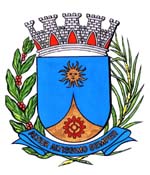    0421 /17.:  e Vice-Presidente TENENTE SANTANA:DEFERIDA.Araraquara, _________________                    _________________Indico ao Senhor  Municipal, a  de   entendimentos com o setor competente, no  de implantar em Araraquara o serviço de “cata-treco” ou “cata cacareco”, destinado ao recolhimento de objetos sem utilização que normalmente são jogados em terrenos baldios e margens de córregos.		    Infelizmente os bolsões de entulho não tem sido eficientes a ponto de evitar a prática de jogar entulho em qualquer lugar. Ainda é muito comum ver esse tipo de situação ocorrer em todo perímetro urbano da cidade.Vários Municípios já oferecem esse serviço à população, onde um caminhão passa regularmente recolhendo móveis velhos, utensílios domésticos e todo tipo de material sem utilidade.  Essa medida pode melhorar o visual dos bairros, ajudar a evitar a degradação do meio ambiente, bem como contribuir com o combate aos mosquitos transmissores de doença.Araraquara, 24 de janeiro de 2017.TENENTE SANTANAVereador e Vice-PresidenteEM./ Cata-treco